       Технические условия и требования к качеству деталей из плиты AGT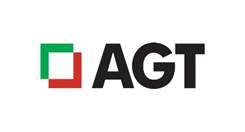 Панели AGT: верхний слой – высокоглянцевая или суперматовая плотная пленка ПВХ; обратная сторона – белая матовая ламинация. Качество деталей должно соответствовать требованиям нормативно-технической документации, а именно: EN 14322, EN 438, EN 323, EN 324.1. Субъективная оценка дефектовВсе субъективные дефекты (неровности, вкрапления, вмятины, отклонения по краю, пятна) должны оцениваться описанным ниже способом.Условия для оценки дефектов:• Положение: установленное положение – вертикальное.• Свет: флуоресцентные лампы мощностью 6500°К, рассеянный свет или дневное освещение (без попадания прямых солнечных лучей).• Угол обзора: 90° или 45° (справа или слева, не снизу и не сверху) к поверхности.• Дистанция: 0,5 м.Дефекты, которые не видны при указанных выше условиях, но различимы на ощупь или визуально в горизонтальной позиции или с меньшего расстояния, будут расцениваться как допустимые.2. Допустимые отклонения от качества на лицевой стороне изделия (детали), не более одного дефекта на одной деталиБугры
На одной детали допускается 2 бугра размером не более 3 мм (при расстоянии между ними не менее 25 см), которые видны при фронтальном осмотре с расстояния 0,5 м в течение 30 секунд без применения увеличительных средств.Если площадь одной детали составляет 1 м², на ней допускается 2 бугра (максимум 3 мм, расстояние между ними -– не менее 25 см), которые видны при фронтальном осмотре с расстояния 0,5 м в течение 30 секунд без применения увеличительных средств.Если площадь одной детали менее 1 м², на ней допускается 1 бугор (максимум 3 мм), который виден при фронтальном осмотре с расстояния 0,5 м в течение 30 секунд без применения увеличительных средств.Если площадь одной детали более 1 м², на ней допускается 3 бугра (максимум 3 мм, расстояние между ними – не менее 25 см), которые видны при фронтальном осмотре с расстояния 0,5 м в течение 30 секунд без применения увеличительных средств.Если площадь одной детали больше или равна 2 м², на ней допускается 4 бугра (максимум 3 мм, расстояние между ними – не менее 25 см), которые видны при фронтальном осмотре с расстояния 0,5 м в течение 30 секунд без применения увеличительных средств.Вмятины
На одной детали допускается 1 вмятина размером не более 5 мм, которая видна при фронтальном осмотре с расстояния 0,5 м в течение 30 секунд без применения увеличительных средств.Если площадь одной детали меньше или равна 1 м², допускается 1 вмятина (не более 5 мм), которая видна при фронтальном осмотре с расстояния 0,5 м в течение 30 секунд без применения увеличительных средств.Если площадь одной детали более 1 м², на ней допускается 2 вмятины (не более 5 мм), которые видны при фронтальном осмотре с расстояния 0,5 м в течение 30 секунд без применения увеличительных средств.Если площадь одной детали больше или равна 2 м², на ней допускается 3 вмятины (максимум 5 мм), которые видны при фронтальном осмотре с расстояния 0,5 м в течение 30 секунд без применения увеличительных средств.Блики
Допускаются неявные блики, если смотреть под углом 45° на расстоянии от 60 см.«Шагрень» с отклонением от площади не более 0,05 мм (едва заметна в условиях оценки дефектов).3. НЕ допустимые отклонения от качества на лицевой стороне изделия (детали)Все дефекты, которые не описаны в пункте 2 «Допустимые отклонения от качества на лицевой стороне изделия (детали)».4. Допустимые отклонения на тыльной стороне изделия (детали)Мелкие царапины, которые не видны с расстояния 0,5 м при фронтальном осмотре в течение 5 секунд. 